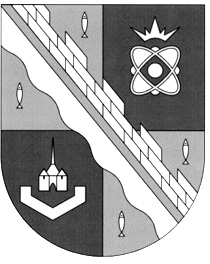                            администрация МУНИЦИПАЛЬНОГО ОБРАЗОВАНИЯ                                             СОСНОВОБОРСКИЙ ГОРОДСКОЙ ОКРУГ  ЛЕНИНГРАДСКОЙ ОБЛАСТИ                             постановление                                                      от 28/04/2022 № 753О внесении изменений в постановление администрацииСосновоборского городского округа от 26.10.2020 № 2118«Об утверждении Положения о системах оплаты трудав муниципальных учреждениях Сосновоборскогогородского округа по видам экономической деятельности»	В целях уточнения планового соотношения стимулирующих выплат и базовой части заработной платы в Сосновоборском муниципальном бюджетном учреждении «Спецавтотранс» на основании служебной записки заместителя председателя комитета ЖКХ, начальника отдела ВБиДХ П.В.Пржевальского от 06.04.2022 № 11.1-6/125, администрация Сосновоборского городского округа п о с т а н о в л я е т:Внести в постановление администрации Сосновоборского городского округа                     от 26.10.2020 № 2118 «Об утверждении Положения о системах оплаты труда в муниципальных учреждениях Сосновоборского городского округа по видам экономической деятельности» (далее-Положение) следующие изменения:1.1. В строке 3 «Сосновоборское муниципальное бюджетное учреждение «Спецавтотранс»» таблицы 4 «Плановое соотношение стимулирующих выплат и базовой части заработной платы в учреждении (СТ(у))» приложения 7 к Положению соотношение изменить с «1,44» на «1,52».2. Общему отделу администрации (Смолкина М.С.) обнародовать настоящее постановление на электронном сайте городской газеты «Маяк».3. Отделу по связям с общественностью (пресс-центр) комитета по общественной безопасности и информации администрации (Бастина Е.А.) разместить настоящее постановление на официальном сайте Сосновоборского городского округа.4. Настоящее постановление вступает в силу со дня официального обнародования и распространяется на правоотношения, возникшие с 01 апреля 2022 года.5. Контроль за исполнением настоящего постановления оставляю за собой.Глава Сосновоборского городского округа           	                                        М.В. ВоронковИсп.: Дружинина Ирина Васильевнат.(81369)2-21-76     ТНВедущий специалист бюджетного отдела СОГЛАСОВАНО: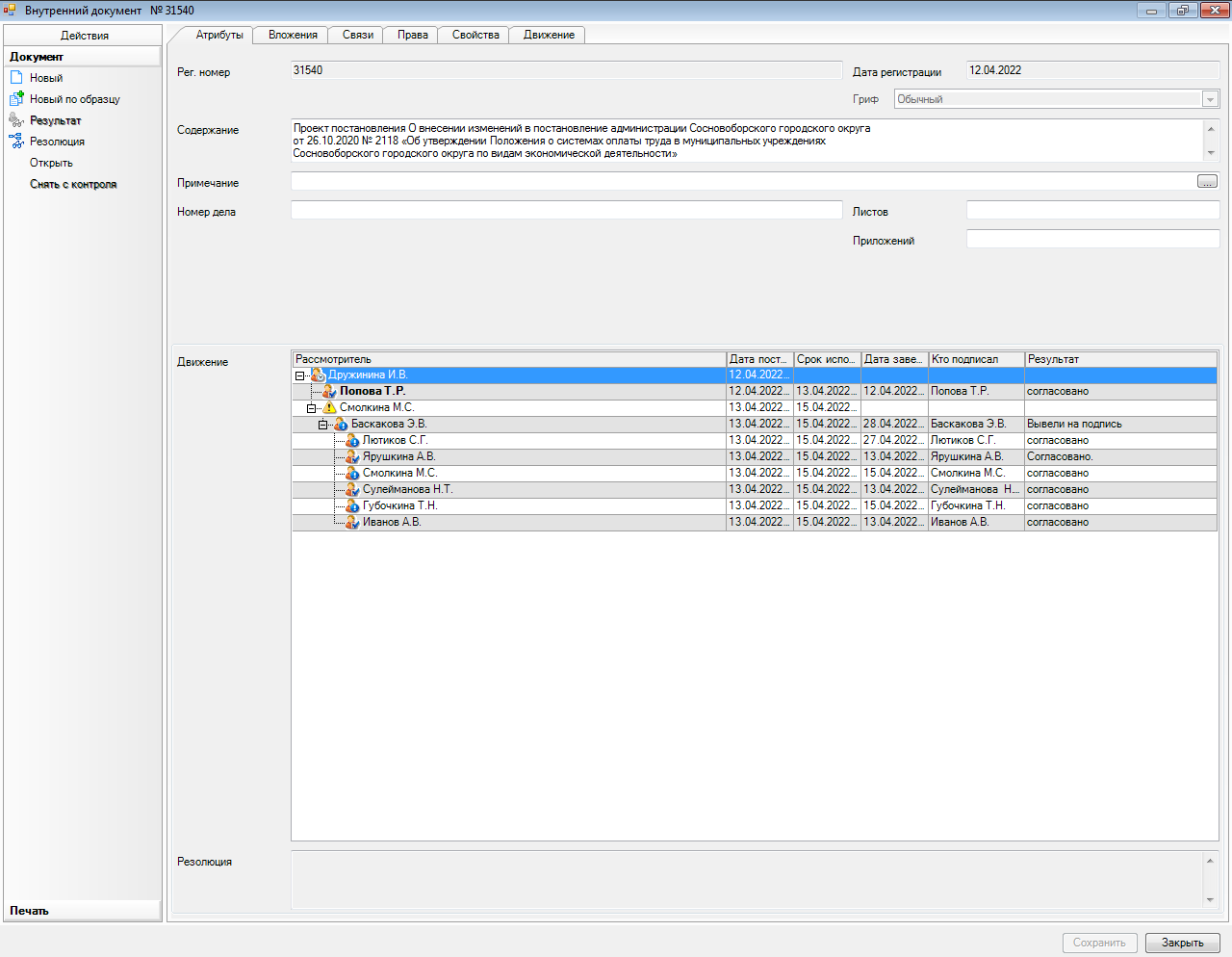 Рассылка:ЦБ, Комитет финансов, Отдел кадров,КУ ЖКХ, ОВБиДХ